Supplementary MaterialSupplementary Figures and TablesSupplementary Figures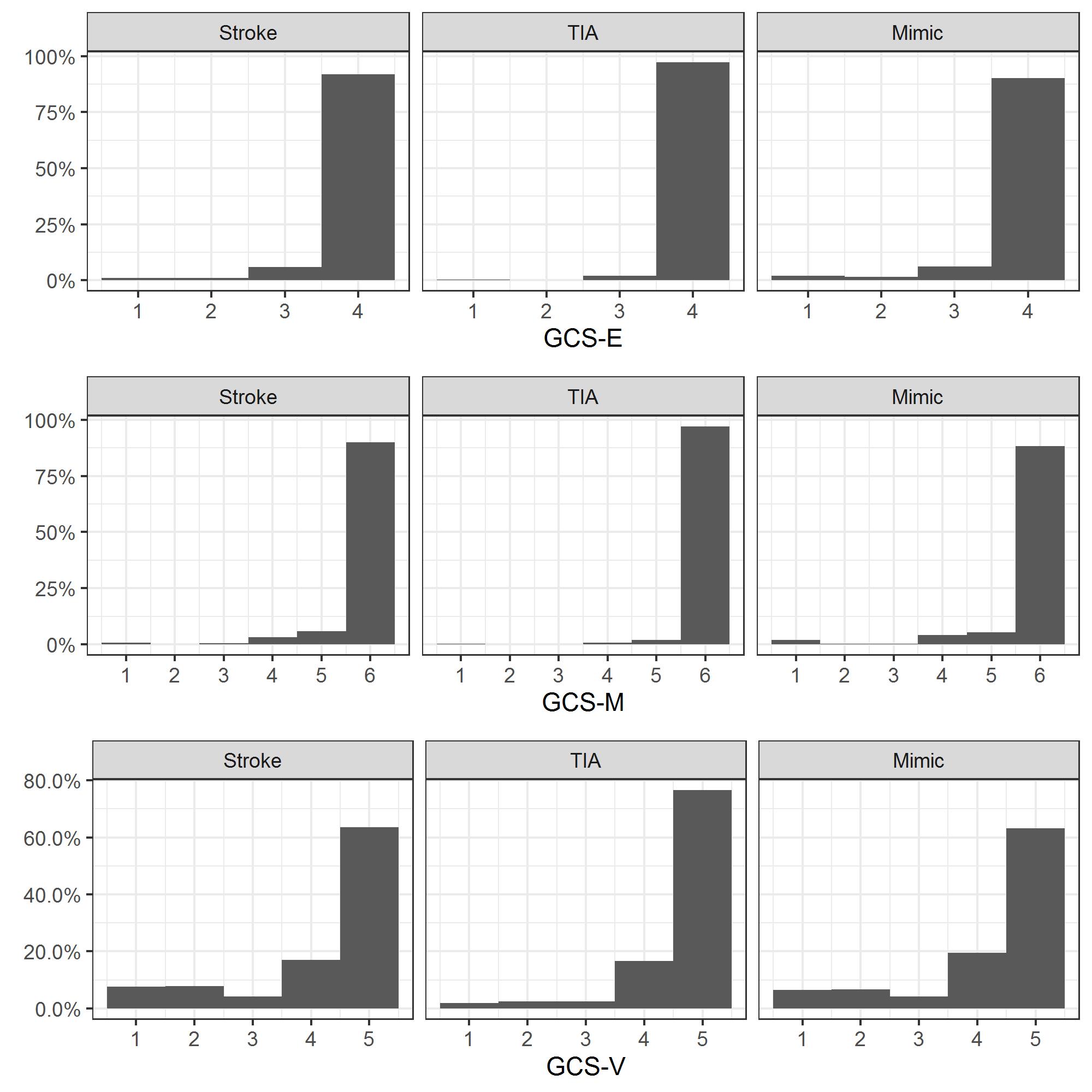 Supplementary Figure S1. Distribution of elements of GCS recorded prehospital for suspected strokes, categorized by final diagnosis of stroke, TIA and mimics.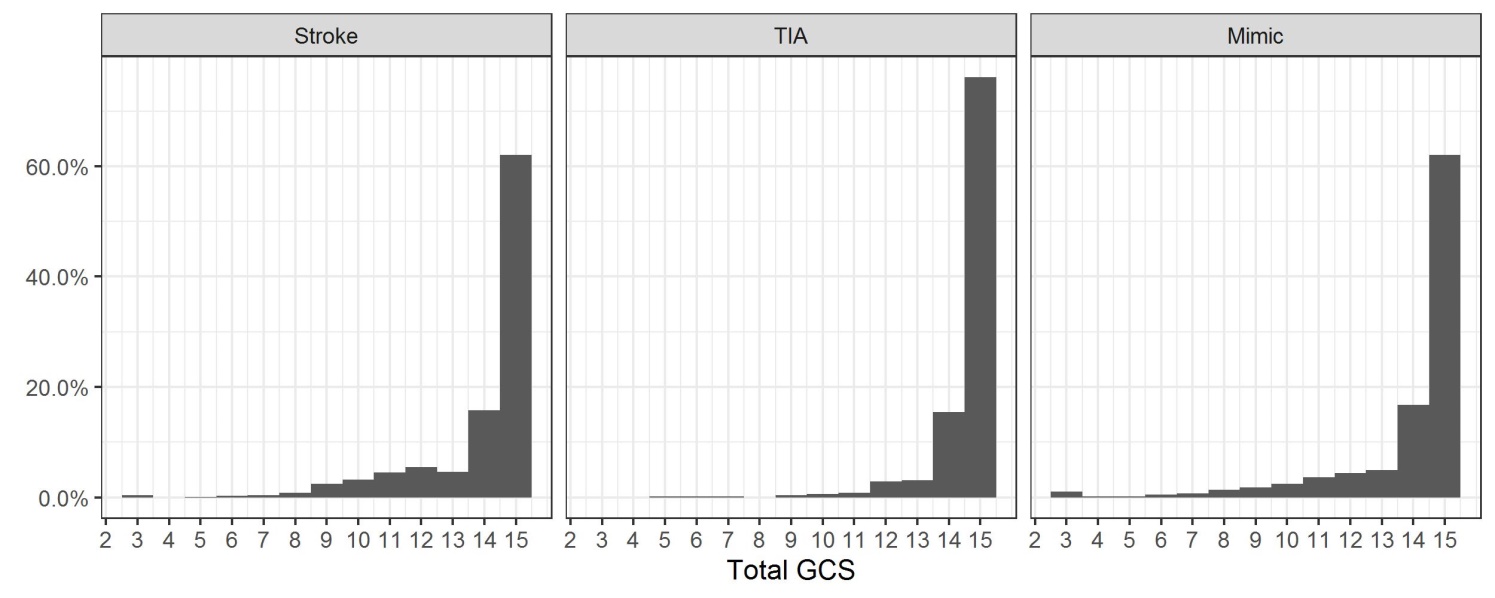 Supplementary Figure S2. Distribution of total GCS recorded prehospital for suspected strokes, categorized by final diagnosis of stroke, TIA and mimics.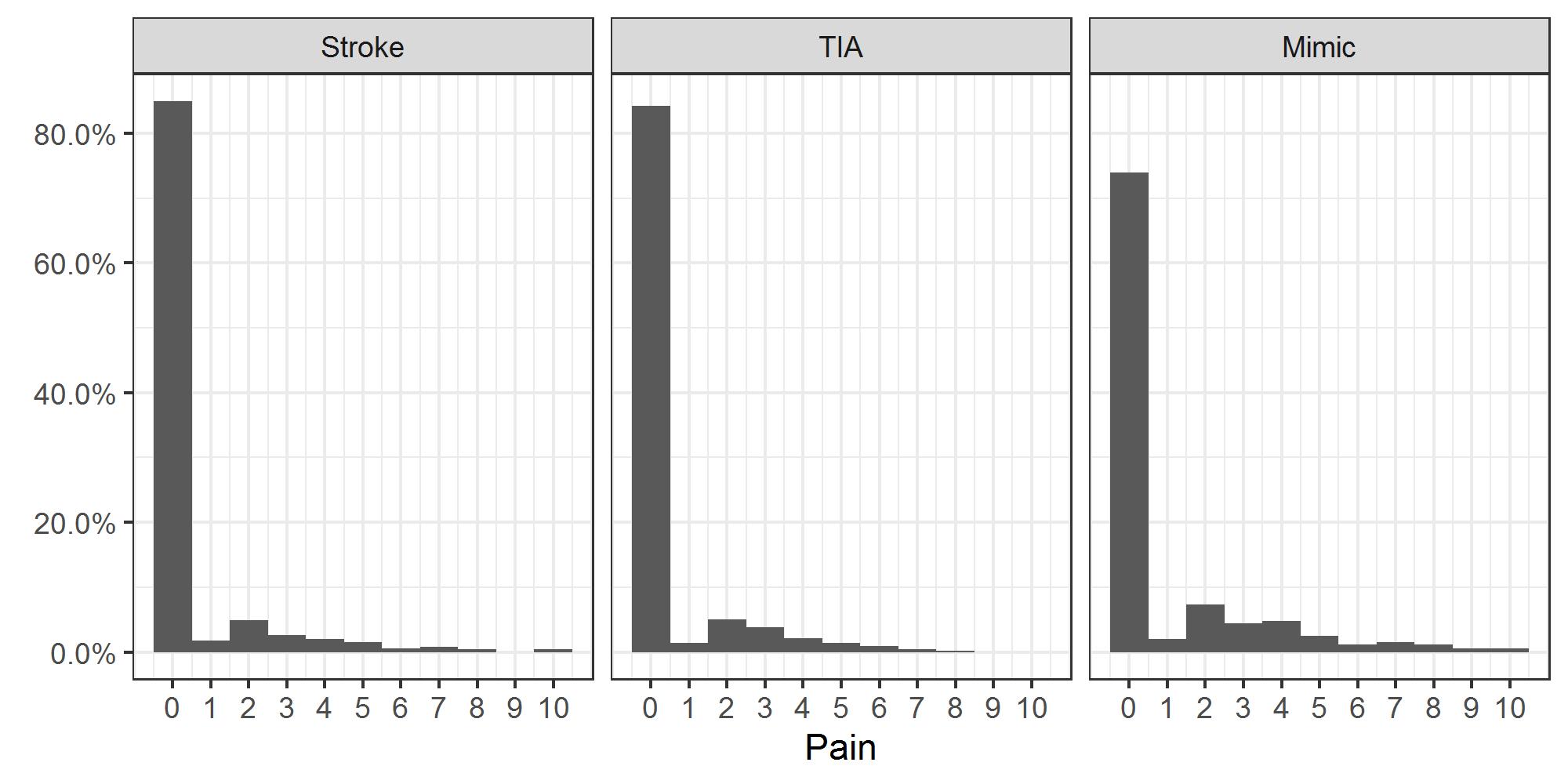 Supplementary Figure S3. Distribution of pain score recorded prehospital for suspected strokes, categorized by final diagnosis of stroke, TIA and mimics.Supplementary TablesSupplementary Table S1: Full description of variables recorded in the patient record formSupplementary Table S2: Patients that died within 30 days of admission, broken down by ambulance pathway adherence, area and final diagnosisCategoryFieldNotesPrevious  HistoryPMH ischemic heart diseaseInclude angina, previous MIPrevious  HistoryPMH atrial fibrillation or flutterPrior history of atrial fibrillation, atrial flutter. Includes permanent and paroxysmalPrevious  HistoryPMH hypertensionDocumented as high blood pressure or hypertensionPrevious  HistoryPMH diabetesDocumented as type 1 or 2 diabetes mellitusPrevious  HistoryPMH EpilepsyPrior history of epilepsy. Include any patient with a prior history of seizures. Do not include if incident is first ever seizure.Previous  HistoryPMH Stroke or TIAPrior history of stroke or TIA, do not include current incidentPrevious  HistoryPMH MigrainePrior history of migraine, with or without aura. Do not include if only says ‘headaches’Previous  HistoryPMH DementiaPrior history of any type of dementiaPrevious  HistoryPMH Mental health Prior history of any mental health condition eg: depression, anxiety, psychosis, schizophrenia but NOT dementiaPrevious  HistorySubstance misuseMark yes if any prior or incident related drug abusePrevious  HistoryAlcohol misuseHistory of any prior or incident related excessive or problematic alcohol useOther symptoms:as part of presenting incident (include things that patient reports but have resolved or not objectively seen by the paramedic)Unilateral leg weaknessUnilateral leg weakness or drift downwards with gravityOther symptoms:as part of presenting incident (include things that patient reports but have resolved or not objectively seen by the paramedic)Reduced mobility/ Unable to mobiliseDocumented inability or difficulty with standing or walking whatever the reason, including unilateral leg weaknessOther symptoms:as part of presenting incident (include things that patient reports but have resolved or not objectively seen by the paramedic)Unsteadiness/ ataxiaDocumented to be unsteady, have poor balance or be ataxia which may be leading to reduced mobility or immobilityOther symptoms:as part of presenting incident (include things that patient reports but have resolved or not objectively seen by the paramedic)Visual disturbance/ changesAny disturbance of vision including double vision / diplopia, visual field loss, loss of vision in one or both eyes. Do not include gaze deviation noted on examination.Other symptoms:as part of presenting incident (include things that patient reports but have resolved or not objectively seen by the paramedic)Gaze deviationGaze deviation gaze deviation’, ‘staring/looking/gazing to left/right’ ‘eyes fixed to left/ noted on examination’Other symptoms:as part of presenting incident (include things that patient reports but have resolved or not objectively seen by the paramedic)SeizuresInclude if documented seizure(s) as part of the incident. Include if described as ‘seizure’, ‘fit’, or if loss or altered consciousness with limb shaking.Other symptoms:as part of presenting incident (include things that patient reports but have resolved or not objectively seen by the paramedic)VomitingAny vomiting as part of incident, record as no if nausea onlyOther symptoms:as part of presenting incident (include things that patient reports but have resolved or not objectively seen by the paramedic)Difficulty swallowingCoughing or choking on eating or drinking, or any other change in swallowingOther symptoms:as part of presenting incident (include things that patient reports but have resolved or not objectively seen by the paramedic)DizzinessDizziness or vertigoOther symptoms:as part of presenting incident (include things that patient reports but have resolved or not objectively seen by the paramedic)Leaning to one sideNoted to be leaning or slumped to one side as main complaintOther symptoms:as part of presenting incident (include things that patient reports but have resolved or not objectively seen by the paramedic)FallAny fall from sitting or standingOther symptoms:as part of presenting incident (include things that patient reports but have resolved or not objectively seen by the paramedic)HeadacheHeadache as part of current incident, regardless of prior historyOther symptoms:as part of presenting incident (include things that patient reports but have resolved or not objectively seen by the paramedic)Loss of consciousnessComplete loss of consciousness as part of current incident, regardless of whether recovered before paramedics arrive or en route to hospitalOther symptoms:as part of presenting incident (include things that patient reports but have resolved or not objectively seen by the paramedic)Generalised weaknessGeneral weakness of all 4 limbs, if worse on one side mark ‘N’ and record as arm and/or leg weaknessOther symptoms:as part of presenting incident (include things that patient reports but have resolved or not objectively seen by the paramedic)Memory lossAny amnesia around time of incident, either prompting the call or noted by paramedicsOther symptoms:as part of presenting incident (include things that patient reports but have resolved or not objectively seen by the paramedic)Behavioral changesAny noted alteration in behavior not meeting other symptoms in listOther symptoms:as part of presenting incident (include things that patient reports but have resolved or not objectively seen by the paramedic)ConfusionClear new onset confusion, clouding of consciousness, lack of attentionOther symptoms:as part of presenting incident (include things that patient reports but have resolved or not objectively seen by the paramedic)Loss/ change in sensationLoss of/ change in feeling anywhere in body as part of current incident eg numbness, paraesthesiaOOA suspected strokesOOA suspected strokesOOA suspected strokesLocal suspected strokesLocal suspected strokesLocal suspected strokesAll local strokes and TIAs(n=886)Stroke(n=1697)TIA(n=334)Mimic(n=1072)Stroke(n=494)TIA(n=149)Mimic(n=426)All local strokes and TIAs(n=886)FAST-<5 (<0.2%)<5 (<1.5%)<5 (<0.4%)<5 (<1.0%)<5(<3.4%)0(0.0%)7(0.8%)Pathway exclusion22(1.3%)0 (0.0%)8 (0.7%)13(2.6%)0(0.0%)10(2.3%)18(2.0%)Total204 (12.0%)7 (2.1%)63(5.9%)71(14.4%)<5(<3.4%)30(7.0%)91(10.3%)